Piani/Progetti/Project review, di cui al decreto del MIT n. 171 del 10 maggio 2019.Piano nazionale di ripresa e resilienza (PNRR) - Missione 5 Componente 2.Investimento/Subinvestimento 2.1 - "Rigenerazione Urbana" REALIZZAZIONE DELLA PISTA CICLABILE VIA BRAMANTE - BORGO RIVO.APPALTO INTEGRATOPER LA PROGETTAZIONE DEFINITIVA ED ESECUTIVA, COORDINAMENTO DELLA SICUREZZA IN FASE DI PROGETTAZIONE,NONCHE’ PER L’ESECUZIONE DEI LAVORI CUP: F41B21001510002  -  CIG: 9498632717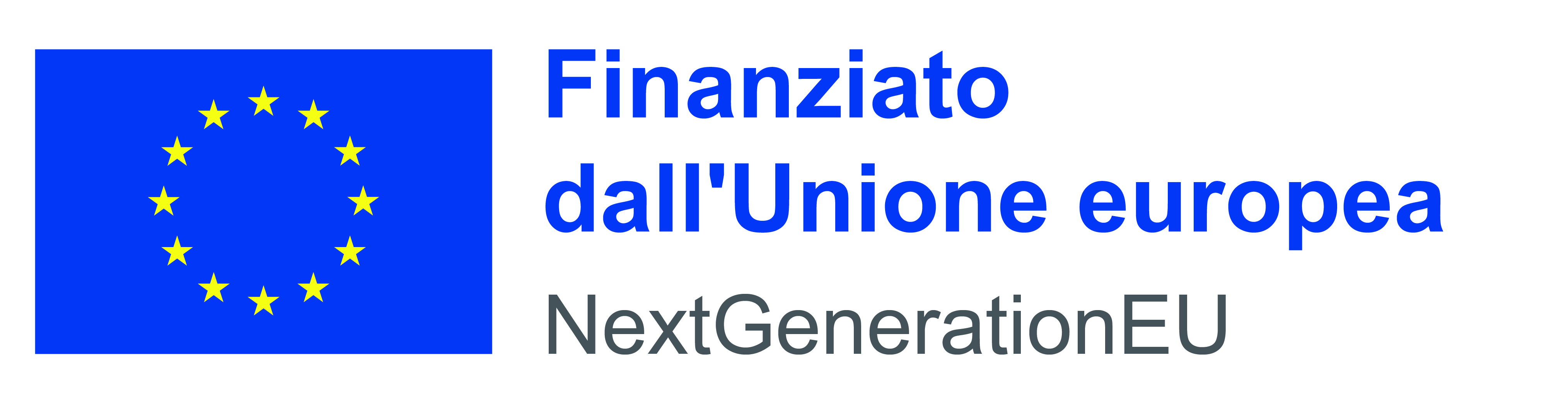 Spett.le Comune di TerniIl presente modello deve essere compilato (nonché eventualmente anche modificato) - in conformità a quanto previsto nel disciplinare di gara – utilizzando un computer; per selezionare il riquadro  dell’opzione scelta effettuare le seguenti operazioni: doppio clic sulla casella e flag sull’opzione “selezionato” nel campo “Valore predefinito” (per eliminare la selezione effettuata, fare un doppio clic sulla casella e contrassegnare con un flag l’opzione “non selezionato” nel campo “Valore predefinito”).  Consapevole delle responsabilità e delle conseguenze civili e penali previsti in caso di dichiarazioni mendaci e/o formazione od uso di atti falsi, anche ai sensi e per gli effetti dell’art. 76 del D.P.R. 445/2000, nonché in caso di esibizione di atti contenenti dati non più corrispondenti a verità, e consapevole, altresì, che qualora emerga la non veridicità del contenuto della presente dichiarazione questa impresa decadrà dai benefici e dalle autorizzazioni per le quali la stessa è stata rilasciata; Dichiarando di accettare che tutte le comunicazioni inerenti la presente procedura di gara (comprese le comunicazioni di esclusione e quelle di cui all’art. 76 del d.lgs.n.50/2016) siano effettuate tramite il Portale Gare Telematiche e come avviso all’indirizzo di posta elettronica del legale rappresentante così come risultante dai dati presenti sul Portale Gare Telematiche della Città Metropolitana di Napoli ovvero attraverso un altro servizio elettronico di recapito certificato come indicato nel disciplinare di gara; (NB: nel caso di ATI/Consorzi/GEIE, le comunicazioni saranno effettuate - con le modalità sopra indicate – alla Capogruppo Capogruppo/Società associata di GEIE/ retista);dichiarando di accettare che tutte le predette comunicazioni hanno valore di notifica;IN QUALITA’ DI CHIEDE di partecipare alla gara in oggetto disponendo di soggetti abilitati alla progettazione, che presentano apposite dichiarazioni circa il possesso dei requisiti richiesti sottoscritte dai medesimi, mediante una delle seguenti modalità:proprio staff tecnico, in quanto impresa in possesso di attestazione SOA in corso di validità che documenta la qualificazione per progettazione e costruzione in categorie e classifiche adeguate ai lavori da assumere (indicare denominazione dell’operatore economico a cui intende affidare la progettazione): ___________________________________________________________________________________;operatore economico di cui all'articolo 46, comma 1, del Codice, o più operatori economici progettisti tra loro riuniti in sub-raggruppamento di cui alla lettera e) del citato art 46, del quale il concorrente intende avvalersi (indicare denominazione dell’operatore economico a cui intende affidare la progettazione): ______________________________________________________________________________;associazione in raggruppamento temporaneo, in qualità di mandante ai soli fini della progettazione, di un operatore economico progettista di cui all'articolo 46, comma 1, lett a), b), c), d) ed f) del Codice (indicare denominazione dell’operatore economico a cui intende affidare la progettazione): ___________________________________________________________________________________;associazione in raggruppamento temporaneo in qualità di mandante ai soli fini della progettazione, di uno o più operatori economici di cui all'art 46, comma 1, del Codice tra loro riuniti in sub-raggruppamento temporaneo di cui all'art 46 lett. e) del Codice (indicare denominazione dell’operatore economico a cui intende affidare la progettazione): ____________________________________________________;[In questo caso per il sub-raggruppamento relativo alla sola progettazione è condizione di partecipazione la presenza, quale progettista, di almeno un giovane professionista ai sensi dell’art. 4 del D.M. 263/2016. Il sub-raggruppamento temporaneo relativo al servizio di progettazione dovrà inoltre precisare di che tipo di raggruppamento si tratti (verticale, orizzontale, misto), le prestazioni progettuali assunte da ciascun operatore economico partecipante al sub-raggruppamento, l'impegno ad uniformarsi alla disciplina sui raggruppamenti e l'impegno a conferire mandato collettivo al capogruppo del sub- raggruppamento e tramite esso mandato collettivo alla mandataria del concorrente (impresa di costruzioni)].DICHIARA ai sensi degli artt.  46 e 47 D.P.R.. 28.12.2000 n°445:>>>>> ----------------- PARTE PRIMA ----------------- <<<<(obbligatoria per tutti gli operatori ad integrazione delle dichiarazioni del DGUE)art. 80, comma 5, lett. c-bis del Codice) (art. 80, comma 5, lett. c-ter del Codice) (art. 80, comma 5, lett. c-quater del Codice) (art. 80, comma 5, lett. f-bis e f-ter del Codice) 1.a) di non presentare nella procedura di gara in corso e negli affidamenti di subappalti documentazione o dichiarazioni non veritiere (art.80 comma 5, lett. f-bis);L’operatore economico si trova in una delle seguenti situazioni?Dichiara che i seguenti sono i dati identificativi del soggetti di cui all’art. 80 comma 3 del Codice (Per l’individuazione dei soggetti da dichiarare cfr. atti dell’ANAC tra cui il Comunicato del Presidente ANAC dell’ 08/11/2017 ):i soggetti titolari di poteri di amministrazione e rappresentanza, ivi compresi institori e procuratori generali, nonché i poteri loro conferiti, sono: i membri degli organi con poteri di direzione o di vigilanza sono:i soggetti muniti di poteri di rappresentanza, di direzione o di controllo sono:rivestono la qualifica di Direttore Tecnico i seguenti soggetti:che il socio unico persona fisica, ove esiste, ovvero il socio di maggioranza in caso di società con meno di quattro soci, è / sono:che i soggetti cessati dalla carica nell’anno antecedente la data di pubblicazione del bando di gara sono:ovvero che il pubblico registro da cui i medesimi possono essere ricavati in modo aggiornato alla data di presentazione dell’offerta è il seguente _____________________________________dichiara remunerativa l’offerta economica presentata giacché per la sua formulazione ha preso atto e tenuto conto:a)	delle condizioni contrattuali e degli oneri compresi quelli eventuali relativi in materia di sicurezza, di assicurazione, di condizioni di lavoro e di previdenza e assistenza in vigore nel luogo dove devono essere svolti i lavori;b)	di tutte le circostanze generali, particolari e locali, nessuna esclusa ed eccettuata, ivi compresi i prezzi di riferimento, che possono avere influito o influire sia sulla prestazione dei lavori, sia sulla determinazione della propria offerta;accetta, senza condizione o riserva alcuna, tutte le norme e disposizioni contenute nella documentazione di gara; dichiara di essere a conoscenza di tutte le norme pattizie, di cui al Protocollo di Legalità sottoscritto dalla Regione Campania giusta Deliberazione di Giunta Regionale n. 1601 del 7 settembre 2007, allegato alla documentazione di gara, e di accettarne incondizionatamente il contenuto e gli effetti; (Per gli operatori economici non residenti e privi di stabile organizzazione in Italia) si impegna ad uniformarsi, in caso di aggiudicazione, alla disciplina di cui agli articoli 17, comma 2, e 53, comma 3 del d.p.r. 633/1972 e a comunicare alla stazione appaltante la nomina del proprio rappresentante fiscale, nelle forme di legge;dichiara di aver preso visione dei luoghi;autorizza qualora un partecipante alla gara eserciti la facoltà di “accesso agli atti”, la stazione appaltante a rilasciare copia di tutta la documentazione presentata per la partecipazione alla gara; ai sensi dell’art. 13 del D.Lgs. n. 196/2003 “Codice in materia di protezione dei dati personali” ed ai sensi dell’art. 13 del Regolamento UE n. 2016/679 relativo alla protezione delle persone fisiche con riguardo al trattamento dei dati personali, nonché alla libera circolazione di tali dati, di aver letto l’informativa sul trattamento dei dati personali contenuta nel Disciplinare di gara e di essere consapevole che i dati personali raccolti saranno trattati, anche con strumenti informatici, esclusivamente nell’ambito della presente gara e per le finalità ivi descritte, e di essere stato informato circa i diritti di cui all’articolo 7 del D.Lgs. 196/2003 e di cui agli artt. da 15 a 22 del Regolamento UE n. 2016/679;(Per gli operatori economici ammessi al concordato preventivo con continuità aziendale di cui all’art. 186 bis del R.D. 16 marzo 1942, n. 267) indica, ad integrazione di quanto indicato nella parte  III, sez. C, lett. d) del DGUE, i seguenti  estremi del provvedimento di ammissione al concordato e del provvedimento di autorizzazione a partecipare alle gare ………… rilasciati dal Tribunale di  ……………… nonché dichiara di non partecipare alla gara quale mandataria di un raggruppamento temporaneo di imprese e che le altre imprese aderenti al raggruppamento non sono assoggettate ad una procedura concorsuale ai sensi dell’art. 186  bis, comma 6 del R.D. 16 marzo 1942, n. 267.[nel caso di allegazione all’istanza e/o all’offerta di copie conformi di documenti in formato elettronico, nei casi in cui tale modalità di copia sia ammessa] dichiara che le copie di tutti i documenti allegati all’istanza e/o all’offerta in formato elettronico sono state formate a norma dell’ art. 22 co 3 del d.lgs. 82/2005 (Copie informatiche di documenti analogici) e/o dell’art. 23-bis del d.lgs. 82/2005 (Duplicati e copie informatiche di documenti informatici) e nel rispetto delle regole tecniche di cui all’art. 71 del medesimo d.lgs. 82/2005.>>>>> ----------------- PARTE SECONDA ----------------- <<<<(i paragrafi non utilizzati possono essere eliminati)(In caso di ATI o consorzio ORDINARIO)*(*) In caso di ATI/consorzio ordinario da costituirsi ogni impresa associanda/consorzianda, associata/consorziata dovrà compilare e firmare digitalmente il proprio modello dichiarazioni integrative.che la composizione del raggruppamento (ATI o consorzio ordinario), con indicazione della denominazione degli operatori che lo compongono e del ruolo assunto (mandataria/mandanti o capogruppo/consorziate) è la seguente:N.B.: I concorrenti devono indicare sin d’ora le categorie di lavori e le quote percentuali di riparto delle prestazioni che saranno eseguite dai singoli operatori riuniti. (dichiarazione in caso di ATI o consorzio ordinario da costituirsi) di impegnarsi in caso di aggiudicazione a conformarsi a quanto disposto dall’art. 48 co. 8 del d.lgs. 50/2016, conferendo mandato collettivo speciale con rappresentanza all’impresa qualificata mandataria, la quale stipulerà il contratto in nome e per conto delle mandanti/consorziate.(dichiarazione in caso di ATI costituita) che i seguenti sono gli estremi completi dell’atto costitutivo e del mandato____________________________________________________________________ _______________________________________________________________________________;  (nel caso di consorzi di cui all'articolo 45, comma 2, lettere b) e c) del d.lgs. 50/2016  Dichiarazioni Consorzio che il consorzio è costituito dalle seguenti consorziate con indicazione di quelle per conto delle quali partecipa/esecutrici:>>>>> ----------------- PARTE TERZA----------------- <<<<(obbligatoria per tutti gli operatori concorrenti; nell’ipotesi di RTI e Consorzio è sufficiente la compilazione da parte del legale rappresentante del RTI/Consorzio).  (con riferimento alla garanzia provvisoria barrare l’ipotesi ricorrente): 	di aver costituito garanzia provvisoria: nella misura pari al 2% del valore del presente appalto, pari a Euro _________,___ ;ovvero 	di aver costituito garanzia provvisoria in misura ridotta ovvero pari a Euro _________,___ facendo ricorso alle seguenti condizioni premianti di cui all’art. 93, co. 7, del D.Lgs. 50/2016:_______________________________________________________________________ 	(solo per ATI/consorzi ordinari/ GEIE/aggregazioni di rete) di aver costituito garanzia provvisoria in misura ridotta ovvero pari a Euro _________,__  in accordo con quanto specificato nel disciplinare di gara e facendo ricorso alle seguenti condizioni premianti di cui all’art. 93, co. 7 del D.Lgs. 50/2016 come di seguito specificato: ___________________ ___________________________________________________________che la garanzia provvisoria è stata costituita nel seguente modo: in contanti presso la Tesoreria dell’Amministrazione in data__________; bonifico presso la Tesoreria dell’Amministrazione in data__________; assegno circolare n. __________ emesso da _________________ in data__________; a mezzo fideiussione bancaria stipulata presso banca______ _________in data__________ ____n.  polizza______________________;  a mezzo polizza assicurativa, stipulata presso agenzia _______________in data___________ ___n. polizza______________________;ha ottenuto l’impegno di un fideiussore a rilasciare garanzia fideiussoria per l’esecuzione del contratto qualora l’offerente risultasse affidatario? (barrare la casella)  SI         NO in quanto l’operatore economico è una microimpresa, piccola o media impresa ovvero tutte le associate/consorziate costituenti il raggruppamento di imprese/consorzio ordinario sono una microimpresa, piccola o media impresadi indicare il seguente conto corrente per l’accredito della cauzione (se la garanzia è costituita in forma di cauzione mediante versamento in contanti) a seguito dello svincolo della stessa:N. Conto________________ presso____________________________________Intestato a________________________________________________________CAB_____________________ABI_____________________________________IBAN __________________________________________a fini collaborativi, in allegato l’elenco dei principali servizi richiesti nel disciplinare di gara ai fini della dimostrazione del requisito di capacità tecnica (anche se richiesti, i servizi di punta), con l’indicazione dei dati identificativi della prestazione svolta (committente, importo della prestazione, identificativi classi e categorie, data inizio e fine, percentuale di attestazione in caso si esecuzione ripartita con altri soggetti).ALLEGA la seguente documentazione: Dichiarazioni rese e firmate digitalmente dall’impresa ausiliaria (modello 2);Contratto di avvalimento firmato digitalmente dal concorrente e dall’impresa ausiliaria;Documentazione comprovante l’avvenuto versamento del contributo a favore dell’ A.N.A.C.;PassOE firmato digitalmente;Dichiarazioni rese e firmate digitalmente dall’esecutore progettazione;Altro ________________Letto, confermato e sottoscritto.                                                               Firmato digitalmente	NB-1: si invitano i concorrenti a caricare sul portale tutta la documentazione di gara in formato << .pdf/A >>  firmata digitalmente secondo quanto previsto dal disciplinare.            Alla Stazione AppaltanteConsapevole delle responsabilità e delle conseguenze civili e penali previsti in caso di dichiarazioni mendaci e/o formazione od uso di atti falsi, anche ai sensi e per gli effetti dell’art. 76 del D.P.R. 445/2000, nonché in caso di esibizione di atti contenenti dati non più corrispondenti a verità, e consapevole, altresì, che qualora emerga la non veridicità del contenuto della presente dichiarazione questa impresa decadrà dai benefici e dalle autorizzazioni per le quali la stessa è stata rilasciata; Dichiarando di accettare che tutte le comunicazioni inerenti la presente procedura di gara (comprese le comunicazioni di esclusione e quelle di cui all’art. 76 del d.lgs.n.50/2016) siano effettuate tramite il Portale Gare Telematiche e come avviso all’indirizzo di posta elettronica del legale rappresentante così come risultante dai dati presenti sul Portale Gare Telematiche della Città Metropolitana di Napoli ovvero attraverso un altro servizio elettronico di recapito certificato come indicato nel disciplinare di gara; (NB: nel caso di ATI/Consorzi/GEIE, le comunicazioni saranno effettuate - con le modalità sopra indicate – alla Capogruppo Capogruppo/Società associata di GEIE/ retista);dichiarando di accettare che tutte le predette comunicazioni hanno valore di notifica;IN QUALITA’ DI D I C H I A R Adi possedere - ai sensi e per gli effetti dell’art. 89 del D.Lgs. 50/2016 - i seguenti requisiti di carattere speciale, così come prescritti dal disciplinare di gara, di cui il concorrente si avvale per poter essere ammesso alla gara: ___________________________________________________________________e di obbligarsi - in maniera incondizionata e irrevocabile -, nei confronti del concorrente e della Stazione Appaltante, a mettere a disposizione le risorse necessarie di cui è carente l’operatore ausiliato per tutta la durata dell’appalto, nei modi e nei limiti stabiliti dall’art. 89 del D. Lgs. n. 50/2016;Di non partecipare alla presente gara in proprio o come associata o consorziata;art. 80, comma 5, lett. c-bis del Codice) (art. 80, comma 5, lett. c-ter del Codice) (art. 80, comma 5, lett. c-quater del Codice) (art. 80, comma 5, lett. f-bis e f-ter del Codice) 1.a) di non presentare nella procedura di gara in corso e negli affidamenti di subappalti documentazione o dichiarazioni non veritiere (art.80 comma 5, lett. f-bis);L’operatore economico si trova in una delle seguenti situazioni?Dichiara che i seguenti sono i dati identificativi del soggetti di cui all’art. 80 comma 3 del Codice:i soggetti titolari di poteri di amministrazione e rappresentanza, ivi compresi institori e procuratori generali, nonché i poteri loro conferiti, sono: i  membri degli organi con poteri di direzione o di vigilanza sono:i soggetti muniti di poteri di rappresentanza, di direzione o di controllo sono:rivestono la qualifica di Direttore Tecnico i seguenti soggetti:che il socio unico persona fisica, ove esiste, ovvero il socio di maggioranza in casodi società con meno di quattro soci, è / sono:che i soggetti cessati dalla carica nell’anno antecedente la data di pubblicazione del bando di gara sono:ovvero che il pubblico registro da cui i medesimi possono essere ricavati in modo aggiornato alla data di presentazione dell’offerta è il seguente _____________________________________(Per gli operatori economici ammessi al concordato preventivo con continuità aziendale di cui all’art. 186 bis del R.D. 16 marzo 1942, n. 267) indica, ad integrazione di quanto indicato nella parte  III, sez. C, lett. d) del DGUE, i seguenti  estremi del provvedimento di ammissione al concordato e del provvedimento di autorizzazione a partecipare alle gare ………… rilasciati dal Tribunale di  ……………… nonché dichiara di non partecipare alla gara quale mandataria di un raggruppamento temporaneo di imprese e che le altre imprese aderenti al raggruppamento non sono assoggettate ad una procedura concorsuale ai sensi dell’art. 186  bis, comma 6 del R.D. 16 marzo 1942, n. 267;attesta di essere informato, ai sensi e per gli effetti dell’articolo 13 del decreto legislativo 30 giugno 2003, n. 196, che i dati personali raccolti saranno trattati, anche con strumenti informatici, esclusivamente nell’ambito della presente gara, nonché dell’esistenza dei diritti di cui all’articolo 7 del medesimo decreto legislativo.che le copie di tutti i documenti allegati all’offerta in formato elettronico sono conformi all’originale in quanto sono state formate a norma dell’art. 22 co 3 del d.lgs. 82/2005 (Copie informatiche di documenti analogici) e/o dell’art. 23-bis del d.lgs. 82/2005 (Duplicati e copie informatiche di documenti informatici) e nel rispetto delle regole tecniche di cui all’art. 71 del medesimo d.lgs. 82/2005. di allegare la seguente documentazione:  DGUE;PASSOE.Letto, confermato e sottoscritto. 					Firmato digitalmenteModello 1 Procedura negoziata telematica Il/La sottoscritto/aData e luogo di nascitaCodice fiscaleIn qualità di (carica sociale)(se procuratore) estremi procura (notaio, repertorio, raccolta)Operatore economicoForma giuridicaSede legale (via, città, prov.)Sede operativa (se diversa dalla sede legale)Codice fiscale operatore economicoPartita IVA operatore economicoCasella PECCellulare + TelefonoOperatore economico singolo ai sensi dell’art. 45, comma 2, lett. a) del D.Lgs. 50/2016 (imprenditore individuale, anche artigiano, società commerciale, società cooperativa).Consorzio di cui all’art. 45, comma 2, lett. b) del D.Lgs. 50/2016 – consorzi fra società cooperative di produzione e lavoro costituiti a norma della legge 25 giugno 1909, n. 422 e dal decreto legislativo del Capo provvisorio dello Stato 14 dicembre 1947 n. 1577, e successive modificazioni o consorzio tra imprese artigiane di cui alla legge 8 agosto 1985, n. 443.Consorzio di cui all’art. 45, comma 2, lett. c) del D.Lgs. 50/2016 – Consorzio stabile, costituito anche in forma di società consortile ai sensi dell'articolo 2615 ter del codice civile, tra imprenditori individuali, anche artigiani, società commerciali, società cooperative di produzione e lavoro.Consorziata per la quale il consorzio concorre / esecutrice nell’ipotesi di partecipazione di cui all’art. 45, comma 2, lett. b) o lett. c) del D.Lgs. n. 50/2016.Mandatario di un RTI (art. 45, co. 2, lett. d), del D.Lgs. 50/2016) – come di seguito specificato.  tipo orizzontale   tipo verticale    tipo misto  costituendo         costituitoMandante di un RTI (art. 45, co. 2, lett. d), del D.Lgs. 50/2016) –  come di seguito specificato.Capogruppo di un consorzio ordinario (art. 45, co. 2, lett. e), del D.Lgs. 50/2016) – come di seguito specificato. tipo orizzontale   tipo verticale    tipo misto  costituendo         costituitoConsorziata di un consorzio ordinario (art. 45, co. 2, lett. e) del D.Lgs. 50/2016)GEIE (art. 45, co. 2, lett. g) Aggregazione di imprese di rete (D.Lgs. 50/2016 art. 45 – comma 2 - lett. e) come di seguito specificato.  dotata di un organo comune con potere di rappresentanza e di soggettività giuridica; dotata di un organo comune con potere di rappresentanza ma priva di soggettività giuridica;  dotata di un organo comune privo del potere di rappresentanza o se la rete è sprovvista di organo comune, ovvero, se l’organo comune è privo dei requisiti di qualificazione richiesti per assumere la veste di mandataria;Operatore economico, ai sensi della Direttiva 2014/24UE.SEZIONE ADomanda di partecipazione (soggetta ad imposta di bollo)SEZIONE BDichiarazioni L'operatore economico si è reso colpevole delle fattispecie di cui all’art. 80, comma 5, lett. c-bis del Codice (ovvero aver tentato di influenzare indebitamente il processo decisionale della stazione appaltante o di ottenere informazioni riservate a fini di proprio vantaggio oppure non aver fornito, anche per negligenza, informazioni false o fuorvianti suscettibili di influenzare le decisioni sull'esclusione, la selezione o l'aggiudicazione, ovvero non aver omesso le informazioni dovute ai fini del corretto svolgimento della procedura di selezione)? SI NOIn caso affermativo fornire informazioni dettagliate, specificando nel dettaglio la sanzione ricevuta e la data in cui è stata comminata:In caso affermativo, ha adottato misure di autodisciplina? SI NOIn caso affermativo, indicare:1) L’operatore economico:-	ha risarcito interamente il danno? SI NO-	si è impegnato formalmente a risarcire il danno? SI NO2)	L'operatore economico ha adottato misure di carattere tecnico o organizzativo e relativi al personale idonei a prevenire ulteriori illeciti o reati? SI NOIn caso affermativo elencare la documentazione pertinente e, se disponibile elettronicamente, indicare: (indirizzo web, autorità o organismo di emanazione, riferimento preciso della documentazione):L'operatore economico si è reso colpevole delle fattispecie di cui all’art. 80, comma 5, lett. c-ter del Codice (ovvero aver dimostrato significative o persistenti carenze nell'esecuzione di un precedente contratto di appalto o di concessione che ne hanno causato la risoluzione per inadempimento ovvero la condanna al risarcimento del danno o altre sanzioni comparabili) SI NOIn caso affermativo fornire informazioni dettagliate, specificando nel dettaglio la sanzione ricevuta e la data in cui è stata comminata:In caso affermativo, ha adottato misure di autodisciplina? SI NOIn caso affermativo, indicare:1) L’operatore economico:-	ha risarcito interamente il danno? SI NO-	si è impegnato formalmente a risarcire il danno? SI NO2)	L'operatore economico ha adottato misure di carattere tecnico o organizzativo e relativi al personale idonei a prevenire ulteriori illeciti o reati? SI NOIn caso affermativo elencare la documentazione pertinente e, se disponibile elettronicamente, indicare: (indirizzo web, autorità o organismo di emanazione, riferimento preciso della documentazione):L'operatore economico si è reso colpevole delle fattispecie di cui all’art. 80, comma 5, lett. c-quater del Codice (ovvero aver commesso grave inadempimento nei confronti di uno o più subappaltatori, riconosciuto o accertato con sentenza passata in giudicato) SI NOIn caso affermativo fornire informazioni dettagliate, specificando nel dettaglio la sanzione ricevuta e la data in cui è stata comminata:In caso affermativo, ha adottato misure di autodisciplina? SI NOIn caso affermativo, indicare:1) L’operatore economico:-	ha risarcito interamente il danno? SI NO-	si è impegnato formalmente a risarcire il danno? SI NO2)	L'operatore economico ha adottato misure di carattere tecnico o organizzativo e relativi al personale idonei a prevenire ulteriori illeciti o reati? SI NOIn caso affermativo elencare la documentazione pertinente e, se disponibile elettronicamente, indicare: (indirizzo web, autorità o organismo di emanazione, riferimento preciso della documentazione):È iscritto nel casellario informatico tenuto dall'Osservatorio dell'ANAC per aver presentato false dichiarazioni o falsa documentazione nelle procedure di gara e negli affidamenti di subappalti (art. 80, comma 5, lettera f-ter)? SI NOÈ iscritto nel casellario informatico tenuto dall'Osservatorio dell'ANAC per aver presentato false dichiarazioni o falsa documentazione nelle procedure di gara e negli affidamenti di subappalti (art. 80, comma 5, lettera f-ter)?Se la documentazione pertinente è disponibile elettronicamente, indicare: (indirizzo web, autorità o organismo di emanazione, riferimento preciso della documentazione):Se la documentazione pertinente è disponibile elettronicamente, indicare: (indirizzo web, autorità o organismo di emanazione, riferimento preciso della documentazione):È iscritto nel casellario informatico tenuto dall'Osservatorio dell'ANAC per aver presentato false dichiarazioni o falsa documentazione nelle procedure di gara e negli affidamenti di subappalti (art. 80, comma 5, lettera f-ter)?Cognome e nomenato a / data ResidenzaCodice fiscale Poteri conferiti / qualificaCognome e nomenato a / data ResidenzaCodice fiscale Poteri conferiti / qualificaCognome e nomenato a / data ResidenzaCodice fiscale Poteri conferiti / qualificaCognome e nomenato a / data ResidenzaCodice fiscale Cognome e nomenato a / data ResidenzaCodice fiscale Cognome e nomenato a / data ResidenzaCodice fiscale Poteri conferiti / qualificaDenominazione socialeCodice fiscaleRuolo% EsecuzioneCategorie lavoriMANDATARIA/CAPOGRUPPOMANDANTE/ CONSORZIATAMANDANTE/ CONSORZIATASocietà  C. Fiscale e P.IVABarrare se per conto delle quali partecipa / esecutrici SEZIONE CAllegatiModello 2 Dichiarazione IMPRESA AUSILIARIAOggetto: Gara Il/La sottoscritto/aData e luogo di nascitaCodice fiscaleIn qualità di (carica sociale)(se procuratore) estremi procura (notaio, repertorio, raccolta)Operatore economicoForma giuridicaSede legale (via, città, prov.)Sede operativa (se diversa dalla sede legale)Codice fiscale operatore economicoPartita IVA operatore economicoCasella PECCellulare + TelefonoAusiliaria dell’operatore partecipante _________________________________________________L'operatore economico si è reso colpevole delle fattispecie di cui all’art. 80, comma 5, lett. c-bis del Codice (ovvero aver tentato di influenzare indebitamente il processo decisionale della stazione appaltante o di ottenere informazioni riservate a fini di proprio vantaggio oppure non aver fornito, anche per negligenza, informazioni false o fuorvianti suscettibili di influenzare le decisioni sull'esclusione, la selezione o l'aggiudicazione, ovvero non aver omesso le informazioni dovute ai fini del corretto svolgimento della procedura di selezione)? SI NOIn caso affermativo fornire informazioni dettagliate, specificando nel dettaglio la sanzione ricevuta e la data in cui è stata comminata:In caso affermativo, ha adottato misure di autodisciplina? SI NOIn caso affermativo, indicare:1) L’operatore economico:-	ha risarcito interamente il danno? SI NO-	si è impegnato formalmente a risarcire il danno? SI NO2)	L'operatore economico ha adottato misure di carattere tecnico o organizzativo e relativi al personale idonei a prevenire ulteriori illeciti o reati? SI NOIn caso affermativo elencare la documentazione pertinente e, se disponibile elettronicamente, indicare: (indirizzo web, autorità o organismo di emanazione, riferimento preciso della documentazione):L'operatore economico si è reso colpevole delle fattispecie di cui all’art. 80, comma 5, lett. c-ter del Codice (ovvero aver dimostrato significative o persistenti carenze nell'esecuzione di un precedente contratto di appalto o di concessione che ne hanno causato la risoluzione per inadempimento ovvero la condanna al risarcimento del danno o altre sanzioni comparabili) SI NOIn caso affermativo fornire informazioni dettagliate, specificando nel dettaglio la sanzione ricevuta e la data in cui è stata comminata:In caso affermativo, ha adottato misure di autodisciplina? SI NOIn caso affermativo, indicare:1) L’operatore economico:-	ha risarcito interamente il danno? SI NO-	si è impegnato formalmente a risarcire il danno? SI NO2)	L'operatore economico ha adottato misure di carattere tecnico o organizzativo e relativi al personale idonei a prevenire ulteriori illeciti o reati? SI NOIn caso affermativo elencare la documentazione pertinente e, se disponibile elettronicamente, indicare: (indirizzo web, autorità o organismo di emanazione, riferimento preciso della documentazione):L'operatore economico si è reso colpevole delle fattispecie di cui all’art. 80, comma 5, lett. c-quater del Codice (ovvero aver commesso grave inadempimento nei confronti di uno o più subappaltatori, riconosciuto o accertato con sentenza passata in giudicato) SI NOIn caso affermativo fornire informazioni dettagliate, specificando nel dettaglio la sanzione ricevuta e la data in cui è stata comminata:In caso affermativo, ha adottato misure di autodisciplina? SI NOIn caso affermativo, indicare:1) L’operatore economico:-	ha risarcito interamente il danno? SI NO-	si è impegnato formalmente a risarcire il danno? SI NO2)	L'operatore economico ha adottato misure di carattere tecnico o organizzativo e relativi al personale idonei a prevenire ulteriori illeciti o reati? SI NOIn caso affermativo elencare la documentazione pertinente e, se disponibile elettronicamente, indicare: (indirizzo web, autorità o organismo di emanazione, riferimento preciso della documentazione):È iscritto nel casellario informatico tenuto dall'Osservatorio dell'ANAC per aver presentato false dichiarazioni o falsa documentazione nelle procedure di gara e negli affidamenti di subappalti (art. 80, comma 5, lettera f-ter)? SI NOÈ iscritto nel casellario informatico tenuto dall'Osservatorio dell'ANAC per aver presentato false dichiarazioni o falsa documentazione nelle procedure di gara e negli affidamenti di subappalti (art. 80, comma 5, lettera f-ter)?Se la documentazione pertinente è disponibile elettronicamente, indicare: (indirizzo web, autorità o organismo di emanazione, riferimento preciso della documentazione):Se la documentazione pertinente è disponibile elettronicamente, indicare: (indirizzo web, autorità o organismo di emanazione, riferimento preciso della documentazione):È iscritto nel casellario informatico tenuto dall'Osservatorio dell'ANAC per aver presentato false dichiarazioni o falsa documentazione nelle procedure di gara e negli affidamenti di subappalti (art. 80, comma 5, lettera f-ter)?Cognome e nomenato a / data ResidenzaCodice fiscale Poteri conferiti / qualificaCognome e nomenato a / data ResidenzaCodice fiscale Poteri conferiti / qualificaCognome e nomenato a / data ResidenzaCodice fiscale Poteri conferiti / qualificaCognome e nomenato a / data ResidenzaCodice fiscale Cognome e nomenato a / data ResidenzaCodice fiscale Cognome e nomenato a / data ResidenzaCodice fiscale Poteri conferiti / qualifica